Лекция 6 (Продолжение)Соотношение эффективности и рентабельности систем информационной безопасностиЧасто оказывается довольно трудно или практически невозможно оценить прямой экономический эффект от затрат на ИБ. Тем не менее современные требования бизнеса, предъявляемые к информационной безопасности, диктуют настоятельную необходимость использовать обоснованные технико-экономические методы и средства, позволяющие количественно измерять уровень защищенности компании, а также оценивать экономическую эффективность затрат на ИБ.Можно использовать, например, следующие показатели: экономическую эффективность и непрерывность бизнеса (Business Continuity and Productivity — BCP), общую величину затрат на внедрение системы ИБ (Net Present Value — NPV), совокупную стоимость владения системой ИБ (Тotal Сost of Оwnership — TCO), коэффициент возврата инвестиций в ИБ (Return on Investment — ROI) и другие. В целом эти показатели позволяют:получить адекватную информацию об уровне защищенности распределенной вычислительной среды и совокупной стоимости владения корпоративной системы защиты информации;сравнить подразделения службы ИБ компании, как между собой, так и с аналогичными подразделениями других предприятий в данной отрасли;оптимизировать инвестиции на ИБ компании с учетом реального значения показателя ТСО.Количественно показатель ТСО выражается суммой ежегодных прямых и косвенных затрат на функционирование корпоративной системы защиты информации. ТСО может рассматриваться как ключевой количественный показатель эффективности ИБ в компании, так как позволяет не только оценить совокупные затраты на ИБ, но управлять этими затратами для достижения требуемого уровня защищенности КИС.Прямые затраты включают как капитальные компоненты затрат (элементы Software/Hardware, телекоммуникации, разработка, внедрение, эксплуатация, сопровождение, совершенствование непосредственно системы ИБ, административное управление), так и трудозатраты, которые учитываются в категориях производственных операций и административного управления. Сюда же относят затраты на обучение и повышение квалификации персонала, консалтинг по ИБ, услуги удаленных пользователей, аутсорсинг и др., связанные с поддержкой деятельности системы ИБ и организации в целом.Косвенные затраты отражаются в составе затрат посредством таких измеримых показателей как простои, сбои в работе и отказы корпоративной системы защиты информации и КИС в целом, как затраты на операции и поддержку (не относящиеся к прямым затратам). Часто косвенные затраты играют значительную роль, так как они обычно изначально не видны и не отражаются в бюджете на ИБ, а выявляются при анализе затрат в последствии — это в конечном счете приводит к росту "скрытых" затрат компании на ИБ, не учитываемых в совокупной стоимости продукта компании.В ходе работ по организации ИБ проводится сбор информации и расчет показателей ТСО, BCP и ROI организации по следующим параметрам:расходы на существующие компоненты КИС и информационные активы компании (базы данных, хранилища знаний, сетевые устройства, серверы и клиентские места, периферийные устройства);расходы на организацию ИБ в компании (разработку концепции и политики безопасности, планирование и управление процессами защиты информации, обслуживание средств защиты информации и данных, а также штатных средств защиты периферийных устройств, серверов, сетевых устройств, и пр.);расходы на аппаратные и программные средства защиты информации, персонал (приобретение, внедрение, эксплуатация, расходные материалы, амортизация, зарплата);расходы на организационные меры защиты информации, включая подготовку персонала;существующие косвенные расходы на организацию ИБ в компании и в частности обеспечение непрерывности или устойчивости бизнеса компании;экономию средств и ресурсов, внутренние и внешние доходы от оказания услуг в области обеспечения ИБ.Анализ собранных показателей позволяет оценить и сравнить состояние защищенности КИС компании с типовым профилем защиты, в том числе показать узкие места в организации защиты, на которые следует обратить внимание. Иными словами, на основе полученных данных можно сформировать понятную с экономической точки зрения стратегию и тактику развития корпоративной системы защиты информации, например: "сейчас мы тратим на ИБ столько-то, если будем тратить столько-то по конкретным направлениям ИБ, то получим такой-то реальный экономический эффект".В целом, определение затрат компании на ИБ подразумевает решение следующих трех задач [Петренко С,. 2006]:оценку текущего уровня ТСО корпоративной системы защиты информации и КИС в целом;аудит ИБ компании на основе сравнения уровня защищенности компании и рекомендуемого (лучшая мировая практика) уровня ТСО;формирование целевой модели ТСО.Рассмотрим каждую из перечисленных задач.Оценка текущего уровня ТСО. В ходе работ по оценке ТСО проводится сбор информации и расчет показателей ТСО организации по следующим направлениям:существующие компоненты КИС (включая систему защиты информации) и информационные активы компании (серверы, клиентские компьютеры, периферийные устройства, сетевые устройства);существующие расходы на аппаратные и программные средства защиты информации (расходные материалы, амортизация);существующие расходы на организацию ИБ в компании (обслуживание СЗИ и СКЗИ, а также штатных средств защиты периферийных устройств, серверов, сетевых устройств, планирование и управление процессами защиты информации, разработку концепции и политики безопасности и пр.);существующие расходы на организационные меры защиты информации;существующие косвенные расходы на организацию ИБ в компании и в частности обеспечение непрерывности или устойчивости бизнеса компании.Аудит ИБ компании. По результатам собеседования с менеджерами компании и проведения инструментальных проверок уровня защищенности организации выполняется анализ следующих основных аспектов:политики безопасности;надёжности организации защиты;классификации и управления информационными ресурсами;подготовленности персонала;физической безопасности;администрирования компьютерных систем и сетей;управления доступом к системам;разработки и сопровождения систем;планирования бесперебойной работы организации;проверки всей системы на соответствие требованиям ИБ.На основе проведенного анализа выбирается модель ТСО, сравнимая со средними и оптимальными значениями для репрезентативной группы аналогичных организаций, имеющих схожие с рассматриваемой организацией показатели по объему бизнеса. Такая группа выбирается из банка данных по эффективности затрат на ИБ и эффективности соответствующих профилей защиты аналогичных компаний.Сравнение текущего показателя ТСО проверяемой компании с модельным значением показателя ТСО позволяет провести анализ эффективности организации ИБ компании, результатом которого является определение "узких" мест в организации, причин их появления и выработка дальнейших шагов по реорганизации корпоративной системы защиты информации и обеспечения требуемого уровня защищенности КИС.Формирование целевой модели ТСО. По результатам проведенного аудита моделируется целевая (желаемая) модель, учитывающая перспективы развития бизнеса и корпоративной системы защиты информации (активы, сложность, методы лучшей практики, типы СЗИ и СКЗИ, квалификация сотрудников компании и т. п.).Кроме того, рассматриваются капитальные расходы и трудозатраты, необходимые для проведения преобразований текущей среды в целевую среду. В трудозатраты на внедрение включаются затраты на планирование, развертывание, обучение и разработку. Сюда же входят возможные временные увеличения затрат на управление и поддержку. Для обоснования эффекта от внедрения новой корпоративной системы защиты информации (ROI) могут быть использованы модельные характеристики снижения совокупных затрат (ТСО), отражающие возможные изменения в корпоративной системе защиты информации.Проиллюстрируем сказанное на примере определения оптимальной величины соотношения "эффективность-рентабельность" [Астахов А.Н., 2002]. Эффективные системы защиты стоят дорого, и поэтому при формировании контрмер, комплектовании отделов ИБ и выборе соответствующих программно-аппаратных средств необходимо учитывать рентабельность средств защиты.На рис. 4.21 показано уменьшение относительного ущерба вследствие применения средств защиты информации. Здесь величина  - мера общей эффективности защиты,  - величина максимального ущерба. Чем больше , тем меньший ущерб создадут угрозы. Таким образом, мерой риска является величина . Стремление обеспечить высокоэффективную защиту, когда  близко к 1 (или 100%), приводит к значительным расходам на ресурсы.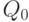 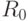 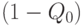 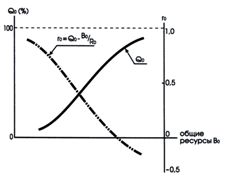 
Рис. 4.21. Зависимость эффективности и рентабельности системы защиты от величины общих ресурсовЧем выше совокупные ассигнования  на ресурсы, тем на большую эффективность защиты можно рассчитывать (рис. 4.21, сплошная кривая). Однако чрезмерные расходы на собственную безопасность не всегда оправданы экономически.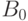 Можно столкнуться с ситуацией, когда стоимость защиты  превысит уровень максимального ущерба от реализации угроз. В этом случае возникает опасность угрозы "разорения" от защиты. Её уровень также можно оценить, к примеру, величиной  разности относительного "защищенности"  и относительных затрат  на ресурсы. Назовем эту величину рентабельностью защиты. Если она положительная (т. е.), то защита рентабельна. В отличие от эффективности, чем больше затраты , тем меньше рентабельность. Эта противоположность создает неоднозначную ситуацию в выборе стратегии защиты, которую необходимо заранее планировать, чтобы защита не привела к значительным убыткам.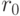 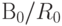 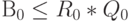 На рис. 4.22 представлена типовая зависимость эффективности защиты  и ее рентабельности  от максимального ущерба . По сути, это является мерой масштабности бизнеса. Легко видеть, что сделать защиту одновременно и высокоэффективной, и высокорентабельной под силу лишь крупным коммерческим структурам (область ), для которых характерны большие величины максимального ущерба.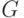 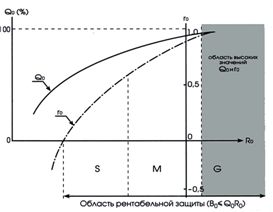 
Рис. 4.22. Зависимость эффективности и рентабельности защиты от величины максимального ущербаДостаточно, например, чтобы  соотносилось с . Тогда при  получим . В худшем положении оказываются интересы среднего (область ) и малого (область ) бизнеса, поскольку из-за ограниченности ресурсов выбор стратегии защиты более сложен. Рекомендации просты: надо обеспечить максимально возможную эффективность при положительном показателе рентабельности защиты. А это означает, что в первую очередь следует противодействовать наиболее вероятным и опасным угрозам. Малые и средние компании должны разумно сочетать необходимую защиту и экономию ресурсов.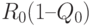 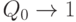 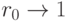 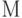 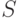 Рис. 4.23 показывает, какую выгоду могут обеспечить кооперативные формы обеспечения ИБ. Здесь представлены характерные зависимости величины риска  и общих затрат на ресурсы  от эффективности автономной (I) и кооперативной (II) защиты. Точка пересечения А0 зависимостей  и  для автономной защиты соответствует примерно области минимальных общих потерь .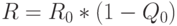 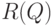 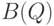 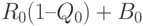 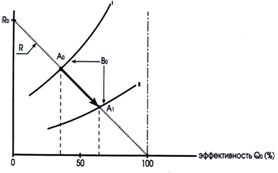 
Рис. 4.23. Зависимости риска R и расходов на ресурсы В0 от эффективности защиты Q0Экономия ресурсов выразится в том, что исходная зависимость (I) окажется "выше" новой зависимости (II), которая отображает кооперацию в использовании ресурсов. Соответственно новая точка пересечения кривых  окажется правее прежней . Практически это означает, что при сохранении рентабельности защиты увеличивается ее эффективность. Причем выигрыш тем существенней, чем больше экономия.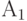 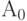 На практике в основном кооперируются по двум формам - материально-техническим и кадровым ресурсам, которые и являются составными частями общего механизма обеспечения ИБ.Приобретение и поддержка средств защиты - это не бесполезная трата финансовых средств. Это инвестиции, которые при правильном вложении окупятся с лихвой и позволят вывести бизнес на желаемую высоту!